Objetivo: OA 1En tu Hoja de block de manera horizontal, realizar dibujo de arte abstracto con tu lápiz mina y tus témperas.Ocupar toda la hoja de block para dibujar. No te apures para terminar, lo que importa acá es tu motricidad fina.Dudas, consultar a tu profesor.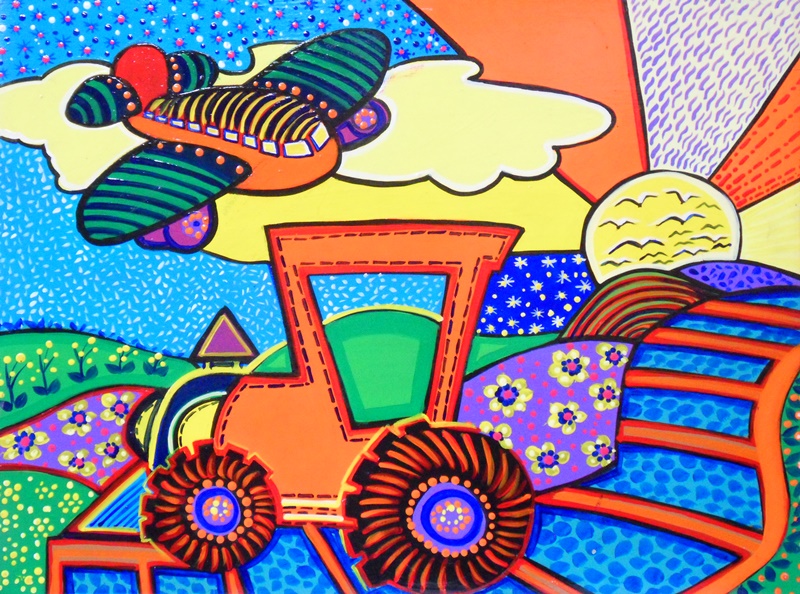 PAUTA DE COTEJO 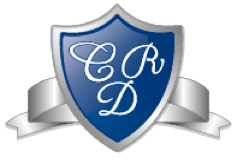 ARTES CLASE Nº 14° BÁSICO   Nombre_________________________________Fecha:______________   Profesor: Zamir Santis KifafiCATEGORÍASPUNTAJECUMPLE CON LOS MATERIALES/5TRABAJO TERMINADO/10ENTREGA EN LA FECHA ESTIPULADA/5ENTREGA TRABAJO LIMPIO/10SIGUE LAS INDICACIONES DEL DIBUJO/3TOTAL/33